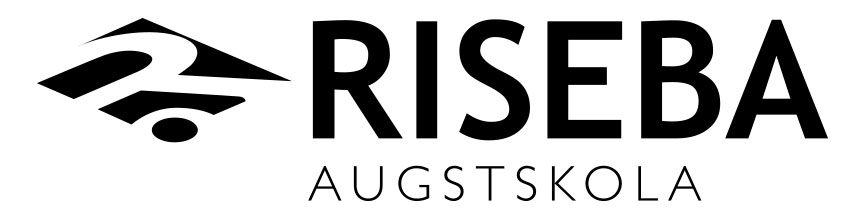 „НАЗВАНИЕ УЧЕБНОЙ ПРОГРАММЫ”БАКАЛАВРСКАЯ РАБОТАНазвание заключительной работы на латышском языкеНазвание заключительной работы на английском языке„НАЗВАНИЕ УЧЕБНОЙ ПРОГРАММЫ”БАКАЛАВРСКАЯ РАБОТАНазвание заключительной работы на латышском языкеНазвание заключительной работы на английском языке  Авторстудент  Māris Muižnieks  Научный руководительDr.chem., доцент Ilmārs Kreituss  Директор программыMg. oec., лектор Nadežda RikaРИГА, 2015РИГА, 2015